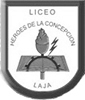 Liceo A-66 “Héroes de la Concepción”LajaGuía de trabajoNombre:_____________________________ Curso:_________   Fecha:__________ Nota:________Estimado estudiante:Mediante la observación del video “Contacto: “Obesidad Infantil, una epidemia silenciosa”” (https://www.youtube.com/watch?v=dKosiJ5rdik), responda las siguientes preguntas. Esta guía será evaluada con una calificación, reemplazando su trabajo en clases; por lo que debe ser entregada al profesor al terminar la hora de clases; no se recibirá después de terminada la hora. 1.- ¿Cuantas calorías consume Vicente en un día? ¿Cuantas debería consumir?2.- Según el video: ¿Cuál es el porcentaje de chilenos sedentarios?3.- ¿Cuál es el porcentaje de chilenos que come de forma saludable?4.- ¿Que hábitos tienen Vicente y su familia?5.- ¿Cuánto tiempo duró el tratamiento que realizó Vicente? ¿En qué consistió?6.- ¿Cuál es la condición física de Vicente?7.- ¿Qué relación existe entre la condición física y los hábitos alimenticios y de vida de Vicente y su mamá? 8.- ¿Quién es Poncho? ¿Qué le sucedió? 9.- ¿En qué lugar se encuentra Chile según el ranking mundial de obesidad?10.- ¿Qué tipo de tratamiento sigue Vicente y su familia?11.- ¿Qué cambios se observan en Vicente y su mamá los 15 días de iniciado el tratamiento?12.- ¿Cuáles fueron los cambios físicos de Vicente y su mamá después de 5 meses?13.- ¿Existe incidencia de la familia en el estado nutricional del niño? ¿A qué se debe?14.- ¿Considera usted que es importante mantener estilos de vida saludable? ¿Qué hábitos de vida saludable tiene usted?